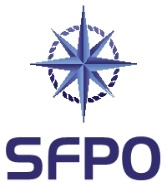 www.sfpo.seGöteborg den 5 oktober 2021				Enrecon AB				va-lankvast@enrecon.seYttrande gällande sjöförlagd VA-ledning Orust kommun.Undersökningssamråd VA-länk Väst E5-7Sveriges Fiskares PO (SFPO) företräder cirka 250 fiskefartyg som är verksamma inom det demersala fisket. Våra medlemmar bedriver fiske på naturens och förvaltarens villkor. Vi har medlemmar längs hela den svenska kusten, från Strömstad till Kalix. SFPO står för ett långsiktigt hållbart fiske och våra medlemmar är bland de bästa när det handlar om skonsamhet, selektivitet och kvalité. Vi har för yttrande erhållit rubricerat ärende och vill i anledning därav framföra det följande:Orust kommun med hjälp av miljökonsult Enrecon AB har ansökt om tillstånd till vattenverksamhet för sjöförläggning av en trycksatt VA-ledning mellan Mollösund samhälle och Barrevik, Orust kommun. Enligt antagen VA-plan för Orust kommun ska reningsverken i Hälleviksstrand, Barrevik och Mollösund ersättas av Ellös avloppsreningsverk. De planerade ledningarna kommer gå ut från Mollösunds samhälle vid gästhamnen och löpa söderut, runda udden och sedan vidare norrut genom Tångesund. Ledningen kommer att göra en avstickare in mot land ca 1,5 km norr om Mollösund. I höjd med Nösund kommer ledningen att vika av västerut mot Barrevik och förläggas på land sista sträckan. I projektet ingår även ombyggnad av Mollösunds- och Barreviks avloppsreningsverk till pumpstationer samt en nybyggnation av pumpstation vid Tången.SFPO har inga synpunkter på ledningssträckan. Ej heller påkopplingen till Ellös avloppsreningsverk.SFPO ser inte att det aktuella projektet kommer omfatta våra medlemmars fiske men förutsätter att arbetet inte hindrar transportvägen till och från sin hemmahamn.SFPO utgår att vederbörande fiskare inom området får information om och när arbetet kommer påbörjas. SVERIGES FISKARES POPeter Ronelöv Olsson		Fredrik Lindberg	Lizette FhagerOrdförande			Ombudsman		Administratör